est Lawn Marquee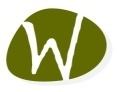 at the 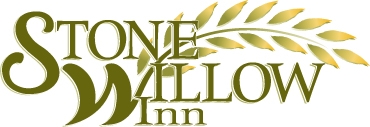 Our Wedding Tent Package Includes…West Lawn Marquee for 200+ Guests1 Night Accommodation in the Premium King Jacuzzi Suite for the Wedding Couple (on Event Date Based on Availability)An Event coordinator to assist in the planning and facilitating of your special dayA small Tasting for Served Menu Selections for plated meals only (for groups of 75 people or more)Use of Tent from 8am-1am on Event DayUse of our basic package of Tables, Chairs, Place Settings & StemwareFirst 8 White Table Linens, 60 White Chair Slipcovers or first 30 chiavari chairs  & 60 White Linen NapkinsOne Bartender from 4pm-1am Liquor License and PermitsEvent Set Up & Clean UpAnd so much more available…Also available :Onsite Accommodations at the Stone Willow InnCeremony Site On PremisesOff Site CateringOther Wedding Events (Rehearsal Dinner, Morning After Brunch, Shower Luncheon, …) **Mandatory Catering & Bar Services through Stone Willow Inn and Wildstone Bar & Grill**Additional 18% Gratuity Charge Applied on Final Invoice to food and alcohol**Heaters are Highly Recommended for Spring and Fall & Available at Additional Cost**Some restrictions & conditions may apply